География.Тема:  КЛИМАТ.  ВОДЫ.  ПОЧВЫ  СВЕРДЛОВСКОЙ  ОБЛАСТИ.             1.Прочитать  текст на стр. 92- 98,  114- 119,  стр. 130 -131.              2 Какие воздушные массы формируют климат области?              3. Выписать крупные реки и озёра области к следующему уроку.Адаптивная физическая культура.Урок «Челночный бег 3х10 м».Перейдите по ссылке: https://resh.edu.ru/subject/lesson/4770/main/77602/Просмотрите видеоматериал в разделе «Основная часть».Выполните задания:1. Дайте определение понятию «челночный бег».2. Ответьте на вопрос: «Какие физические качества развивает челночный бег?».3. Назовите основные элемента (этапы) челночного бега.Русский язык.Задание на 2 урока.Тема: Сложные предложения с разными видами синтаксической связи.Упражнение 288 в учебнике – устно. Прочитать теорию на страницах 139-140.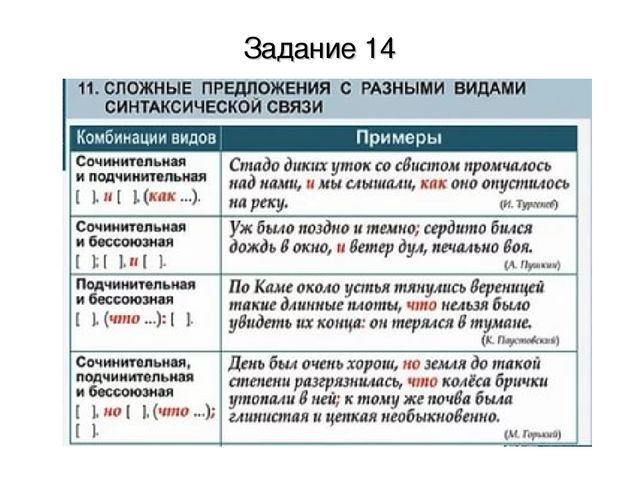 Выполнить письменно упражнения 291, устно – 292, 293, затем – 294 письменно.Срок сдачи – до 23.04.Математика.Сборник ГВЭ: стр.129-131 вариант №2 (тренировочные варианты «С»)Задания 1-5, 9, 10, 11*     История.21.0410Реформа политической системы в СССР. «Новое политическое мышление» и перемены во внешней политике.	
Ссылки на интернет-ресурсы:
Спицын Е.Ю. Горбачевский «Фултон наоборот».
https://www.youtube.com/watch?v=X6z2F52o65Y&list=PL2zbO1Ks2ovxT_VJS6xNWc7Ewaqv5efXf&index=156Спицын Е.Ю. Горбачевские новации в Европе, Средней Азии и в АТРhttps://www.youtube.com/watch?v=t_IDQtmx-F8&list=PL2zbO1Ks2ovxT_VJS6xNWc7Ewaqv5efXf&index=157Спицын Е.Ю. Рукотворный крах соцлагеря на Европейском континенте.https://www.youtube.com/watch?v=lcEPpgu6NDc&list=PL2zbO1Ks2ovxT_VJS6xNWc7Ewaqv5efXf&index=158Цветков В.Ж. Внешняя политика СССР в 1985 - 1991 гг.https://www.youtube.com/watch?v=lrxg4QbYVhM&list=PLp1o4TiOetLxGeK20xTRg0i5JdSdr12au&index=21&t=0sИстория России. 10 класс. Учебник под ред. Торкунова А.В. М.: Просвещение, 2016. Часть 3 (основной). §42-43 Стр. 25-36.
Спицын Е.Ю. Россия – Советский Союз 1946-1991 гг. Полный курс истории России для учителей, преподавателей и студентов. Книга 4. Стр. 315-392 (факультативно).Посмотреть интернет-уроки. Прочитать учебник.Письменно ответить на вопросы рубрики «Думаем, сравниваем размышляем», Стр. 31, 36 (не более 4 тетрадных страниц, либо 2 листов формата А4 в Word, шрифт Times New Roman – 14 pt):- Козлов: Вопрос №1, Стр. 31.- Еремин: Вопрос №2, Стр. 31.- Немкин: Вопрос №3, Стр. 31.- Яцук: Вопрос №2, Стр. 36.- Постников:  Вопрос №5, Стр. 36.- Слепцова:  Вопрос №7, Стр. 36.